OWOSSO HIGH SCHOOL
GIRLS VARSITY BASKETBALLOwosso High School Girls Varsity Basketball falls to Holly High School 56-34Tuesday, December 12, 2017
7:00 PM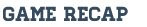 Holly held Owosso scoreless in the third quarter to seal their conference win 56-34. Holly's Rebecca Fuguate led all scorers with 21 points, including 5-3 pointers. Riane Ochodnicky topped Owosso scorers with 11, including 3-3 pointers. Sami Hild of Holly was the only other scorer in double figures with 11. Brooke Edington battled hard on the boards, grabbing 5 rebounds, matching Kayliegh Hemenway's five. Turnovers plagued Owosso throughout the game. Coach Graham stated, "We'll put this game behind us and look forward to playing Friday night at home against conference foe Brandon. We look to learn from this one and move on."

Box score:
Owosso 15 (4-3pointers) 2-3 11 34
Holly 23 (5-3 pointers) 5-10 8 56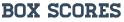 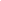 